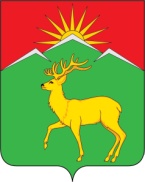 Малиновский сельский Совет депутатовСаянского района Красноярского краяРЕШЕНИЕ 12.05.2022								№ 59с. МалиновкаОб утверждении отчета об исполнении бюджетаМалиновского сельсовета за 2021 годРуководствуясь Бюджетным кодексом Российской Федерации, Федеральными законами: «Об общих принципах организации местного самоуправления в Российской Федерации», «О бюджетной классификации Российской Федерации», Приказом Министерства Финансов Российской Федерации 06.06.2019 N 85н «О Порядке формирования и применения кодов бюджетной классификации Российской Федерации, их структуре и принципах назначения», Положением «О бюджетном процессе в Малиновском сельсовете», Малиновский сельский Совет депутатов РЕШИЛ:1. Утвердить отчет об исполнении бюджета за 2021 год:- по доходам в сумме 6581,83 тыс. рублей  (приложение № 1), - по расходам в сумме 6589,15 тыс. рублей (приложения № 2,№ 3,№ 4), - источники внутреннего финансирования дефицита местного бюджета в 2021 году в сумме 7,31  тыс. рублей (приложение № 5). 2. Контроль за исполнением настоящего решения возложить на постоянную комиссию по финансово-экономической деятельности.3. Решение вступает в силу в день, следующий за днем его официального опубликования в газете «Вести поселения» и подлежит размещению в информационно-телекоммуникационной сети Интернет на сайте администрации Саянского района www.adm-sayany.ru.Глава Малиновского сельсовета,Председатель Малиновскогосельского Совета депутатов					А.И. МазуровПриложение № 1Приложение № 1Приложение № 1Приложение № 1      к решению  Малиновского сельского Совета депутатов от  12.05.2022    № 59      к решению  Малиновского сельского Совета депутатов от  12.05.2022    № 59      к решению  Малиновского сельского Совета депутатов от  12.05.2022    № 59      к решению  Малиновского сельского Совета депутатов от  12.05.2022    № 59      к решению  Малиновского сельского Совета депутатов от  12.05.2022    № 59Доходы местного бюджета на 2021 год  фактическое исполнениеДоходы местного бюджета на 2021 год  фактическое исполнениеДоходы местного бюджета на 2021 год  фактическое исполнениеДоходы местного бюджета на 2021 год  фактическое исполнениеДоходы местного бюджета на 2021 год  фактическое исполнениеДоходы местного бюджета на 2021 год  фактическое исполнениеДоходы местного бюджета на 2021 год  фактическое исполнениеДоходы местного бюджета на 2021 год  фактическое исполнениеДоходы местного бюджета на 2021 год  фактическое исполнение(тыс.руб.)(тыс.руб.)№ строкиКод классификации доходов бюджетаКод классификации доходов бюджетаКод классификации доходов бюджетаКод классификации доходов бюджетаКод классификации доходов бюджетаКод классификации доходов бюджетаКод классификации доходов бюджетаКод классификации доходов бюджетаНаименование кода классификации доходов бюджетаДоходы местного бюджета 2021 года планДоходы местного бюджета 2021 года план с изменениямиДоходы местного бюджета 2021 года фактическое исполнение% исполнения№ строкикод главного администраторакод группыкод подгруппыкод статьикод подстатьикод элементакод группы подвидакод аналитической группы подвидаНаименование кода классификации доходов бюджетаДоходы местного бюджета 2021 года планДоходы местного бюджета 2021 года план с изменениямиДоходы местного бюджета 2021 года фактическое исполнение% исполнения№ строкикод главного администраторакод группыкод подгруппыкод статьикод подстатьикод элементакод группы подвидакод аналитической группы подвидаНаименование кода классификации доходов бюджетаДоходы местного бюджета 2021 года планДоходы местного бюджета 2021 года план с изменениямиДоходы местного бюджета 2021 года фактическое исполнение% исполнения100010000000000000000НАЛОГОВЫЕ И НЕНАЛОГОВЫЕ ДОХОДЫ225,4226,4244,3107,9218210100000000000000НАЛОГИ НА ПРИБЫЛЬ, ДОХОДЫ17,517,519,1109,1318210102000010000110Налог на доходы физических лиц17,517,519,1109,1418210102010010000110Налог на доходы физических лиц с доходов, источником которых является налоговый агент, за исключением доходов, в отношении которых исчисление и уплата налога осуществляются в соответствии со статьями 227, 227.1 и 228 Налогового кодекса Российской Федерации17,517,519,1109,1500010300000000000000НАЛОГИ НА ТОВАРЫ (РАБОТЫ, УСЛУГИ), РЕАЛИЗУЕМЫЕ НА ТЕРРИТОРИИ РОССИЙСКОЙ ФЕДЕРАЦИИ93,493,495,1600010302000010000110Акцизы по подакцизным товарам (продукции), производимым на территории Российской Федерации93,493,495,1101,8710010302230010000110Доходы от уплаты акцизов на дизельное топливо, подлежащие распределению между бюджетами субъектов Российской Федерации и местными бюджетами с учетом установленных дифференцированных нормативов отчислений в местные бюджеты42,942,943,9810010302231010000110Доходы от уплаты акцизов на дизельное топливо, подлежащие распределению между бюджетами субъектов Российской Федерации и местными бюджетами с учетом установленных дифференцированных нормативов отчислений в местные бюджеты (по нормативам, установленным Федеральным законом о федеральном бюджете в целях формирования дорожных фондов субъектов Российской Федерации)42,942,943,9102,3910010302240010000110Доходы от уплаты акцизов на моторные масла для дизельных и (или) карбюраторных (инжекторных) двигателей, подлежащие распределению между бюджетами субъектов Российской Федерации и местными бюджетами с учетом установленных дифференцированных нормативов отчислений в местные бюджеты0,20,20,31010010302241010000110Доходы от уплаты акцизов на моторные масла для дизельных и (или) карбюраторных (инжекторных) двигателей, подлежащие распределению между бюджетами субъектов Российской Федерации и местными бюджетами с учетом установленных дифференцированных нормативов отчислений в местные бюджеты (по нормативам, установленным Федеральным законом о федеральном бюджете в целях формирования дорожных фондов субъектов Российской Федерации)0,20,20,3150,01110010302250010000110Доходы от уплаты акцизов на автомобильный бензин, подлежащие распределению между бюджетами субъектов Российской Федерации и местными бюджетами с учетом установленных дифференцированных нормативов отчислений в местные бюджеты56,456,458,41210010302251010000110Доходы от уплаты акцизов на автомобильный бензин, подлежащие распределению между бюджетами субъектов Российской Федерации и местными бюджетами с учетом установленных дифференцированных нормативов отчислений в местные бюджеты (по нормативам, установленным Федеральным законом о федеральном бюджете в целях формирования дорожных фондов субъектов Российской Федерации)56,456,458,4103,51310010302260010000110Доходы от уплаты акцизов на прямогонный бензин, подлежащие распределению между бюджетами субъектов Российской Федерации и местными бюджетами с учетом установленных дифференцированных нормативов отчислений в местные бюджеты-6,1-6,1-7,51410010302261010000110Доходы от уплаты акцизов на прямогонный бензин, подлежащие распределению между бюджетами субъектов Российской Федерации и местными бюджетами с учетом установленных дифференцированных нормативов отчислений в местные бюджеты (по нормативам, установленным Федеральным законом о федеральном бюджете в целях формирования дорожных фондов субъектов Российской Федерации)-6,1-6,1-7,5123,01518210600000000000000НАЛОГИ НА ИМУЩЕСТВО113,5113,5123,2108,51618210601000000000110Налог на имущество физических лиц5,15,15,41718210601030100000110Налог на имущество физических лиц, взимаемый по ставкам, применяемым к объектам налогообложения, расположенным в границах сельских поселений5,15,15,4105,91818210606000000000110Земельный налог108,4108,4117,81918210606030000000110Земельный налог организаций22,522,548,62018210606033100000110Земельный налог организаций, обладающих земельным участком, расположенным в границах сельских поселений22,522,548,6216,02118210606040000000110Земельный налог с физических лиц85,985,969,22218210606043100000110Земельный налог с физических лиц, обладающих земельным участком, расположенным в границах сельских поселений85,985,969,280,62300010800000000000000ГОСУДАРСТВЕННАЯ ПОШЛИНА1,01,00,82482210804020010000110Государственная пошлина за совершение нотариальных действий должностными лицами органов местного самоуправления, уполномоченными в соответствии с законодательными актами Российской Федерации на совершение нотариальных действий1,01,00,880,02582211600000000000000ШТРАФЫ, САНКЦИИ, ВОЗМЕЩЕНИЕ УЩЕРБАШТРАФЫ, САНКЦИИ, ВОЗМЕЩЕНИЕ УЩЕРБА0,05,12682211607000000000140Штрафы, неустойки, пени, уплаченные в соответствии с законом или договором в случае неисполнения или ненадлежащего исполнения обязательств перед государственным (муниципальным) органом, органом управления государственным внебюджетным фондом, казенным учреждением, Центральным банком Российской Федерации, иной организацией, действующей от имени Российской Федерации0,00,05,1278221160701000000140Штрафы, неустойки, пени, уплаченные в случае просрочки исполнения поставщиком (подрядчиком, исполнителем) обязательств, предусмотренных государственным (муниципальным) контрактом0,00,05,1288221160701001000140Штрафы, неустойки, пени, уплаченные в случае просрочки исполнения поставщиком (подрядчиком, исполнителем) обязательств, предусмотренных государственным контрактом, заключенным федеральным государственным органом, федеральным казенным учреждением, государственной корпорацией0,00,05,10,02900011700000000000000ПРОЧИЕ НЕНАЛОГОВЫЕ ДОХОДЫ0,01,01,03082211714000000000000Средства самообложения граждан0,01,01,03182211714030100000150Средства самообложения граждан, зачисляемые в бюджеты сельских поселений0,01,01,0100,03200020000000000000000БЕЗВОЗМЕЗДНЫЕ ПОСТУПЛЕНИЯ3273,16338,86337,5100,03300020200000000000000БЕЗВОЗМЕЗДНЫЕ ПОСТУПЛЕНИЯ ОТ ДРУГИХ БЮДЖЕТОВ БЮДЖЕТНОЙ СИСТЕМЫ РОССИЙСКОЙ ФЕДЕРАЦИИ3273,16338,86337,5100,03400020210000000000150Дотации бюджетам бюджетной системы Российской Федерации3050,83074,83074,8100,03582220215001000000150Дотации на выравнивание бюджетной обеспеченности354,7354,7354,73682220215001100000150Дотации бюджетам сельских поселений на выравнивание бюджетной обеспеченности из бюджета субъекта Российской Федерации354,7354,7354,7100,03782220215002000000150Дотации бюджетам на поддержку мер по обеспечению сбалансированности бюджетов1582,01582,01582,03882220215002100000150Дотации бюджетам сельских поселений на поддержку мер по обеспечению сбалансированности бюджетов1582,01582,01582,0100,03982220216001000000150Дотации на выравнивание бюджетной обеспеченности из бюджетов муниципальных районов, городских округов с внутригородским делением1114,11114,11114,14082220216001100000150Дотации бюджетам сельских поселений на выравнивание бюджетной обеспеченности из бюджетов муниципальных районов1114,11114,11114,1100,04182220219999000000150Прочие дотации0,024,024,0100,04282220219999100000150Прочие дотации бюджетам сельских поселений0,024,024,0100,04382220219999102724150Прочие дотации бюджетам сельских поселений (на частичную компенсацию расходов на повышение оплаты труда отдельным категориям работников бюджетной сферы Красноярского края по министерству финансов Красноярского края в рамках непрограммных расходов отдельных органов исполнительной власти)0,024,024,0100,04482220220000000000150Субсидии бюджетам бюджетной системы Российской Федерации (межбюджетные субсидии)171,13208,23208,2100,04582220229999000000150Прочие субсидии171,13208,23208,2100,04682220229999100000150Прочие субсидии бюджетам сельских поселений171,13208,23208,2100,04782220229999107412150Прочие субсидии бюджетам сельских поселений ( на обеспечение первичных мер пожарной безопасности)22,222,222,2100,04882220229999107508150Прочие субсидии бюджетам сельских поселений (на содержание автомобильных дорог общего пользования местного значения за счет средств дорожного фонда Красноярского края)148,9148,9148,9100,04982220229999107509150Прочие субсидии бюджетам сельских поселений (на капитальный ремонт и ремонт автомобильных дорог общего пользования местного значения за счет средств дорожного фонда Красноярского края)0,00,00,0100,05082220229999107571150Прочие субсидии бюджетам сельских поселений (на финансирование расходов по капитальному ремонту, реконструкции находящихся в муниципальной собственности объектов коммунальной инфраструктуры, источников тепловой энергии и тепловых сетей, объектов электросетевого хозяйства и источников электрической энергии, а также на приобретение технологического оборудования, спецтехники для обеспечения функционирования систем теплоснабжения, электроснабжения, водоснабжения, водоотведения и очистки сточных вод)0,02567,12567,1100,05182220229999107741150Прочие субсидии бюджетам сельских поселений (на реализацию проектов по благоустройству территорий сельских населенных пунктов и городских поселений с численностью населения не более 10000 человек, инициированных гражданами соответствующего населенного пункта, поселения)0,0247,0247,0100,05282220229999107749150Прочие субсидии бюджетам сельских поселений (для реализации проектов по решению вопросов местного значения сельских поселений в рамках подпрограммы "Поддержка муниципальных проектов по благоустройству территорий и повышению активности населения в решении вопросов местного значения" государственной программы Красноярского края "Содействие развитию местного самоуправления")0,0223,0223,0100,05382220230000000000150Субвенции бюджетам бюджетной системы Российской Федерации51,255,854,597,75482220230024000000150Субвенции местным бюджетам на выполнение передаваемых полномочий субъектов Российской Федерации1,31,30,05582220230024107514150Субвенции бюджетам сельских поселений на выполнение государственных полномочий по созданию и обеспечению деятельности административных комиссий (в соответствии с Законом края от 23 апреля 2009 года № 8-3170) в рамках непрограммных расходов органов судебной власти1,31,30,00,05682220235118000000150Субвенции бюджетам на осуществление первичного воинского учета на территориях, где отсутствуют военные комиссариаты49,954,554,55782220235118100000150Субвенции бюджетам сельских поселений на осуществление первичного воинского учета на территориях, где отсутствуют военные комиссариаты49,954,554,5100,05800089000000000000000Всего3498,56565,26581,8Приложение № 2 к решению Малиновского сельского Совета депутатов от 12.05.2022 № 59Приложение № 2 к решению Малиновского сельского Совета депутатов от 12.05.2022 № 59Приложение № 2 к решению Малиновского сельского Совета депутатов от 12.05.2022 № 59Приложение № 2 к решению Малиновского сельского Совета депутатов от 12.05.2022 № 59Приложение № 2 к решению Малиновского сельского Совета депутатов от 12.05.2022 № 59Распределение бюджетных ассигнований по разделам и 
подразделам бюджетной классификации расходов бюджетов Российской Федерации на 2021 год(тыс.руб.)Распределение бюджетных ассигнований по разделам и 
подразделам бюджетной классификации расходов бюджетов Российской Федерации на 2021 год(тыс.руб.)Распределение бюджетных ассигнований по разделам и 
подразделам бюджетной классификации расходов бюджетов Российской Федерации на 2021 год(тыс.руб.)Распределение бюджетных ассигнований по разделам и 
подразделам бюджетной классификации расходов бюджетов Российской Федерации на 2021 год(тыс.руб.)Распределение бюджетных ассигнований по разделам и 
подразделам бюджетной классификации расходов бюджетов Российской Федерации на 2021 год(тыс.руб.)Распределение бюджетных ассигнований по разделам и 
подразделам бюджетной классификации расходов бюджетов Российской Федерации на 2021 год(тыс.руб.)№ строкиНаименование показателя бюджетной классификацииРаздел, подразделСумма на  2021 годСумма на 2021 год с изменениями2021год фактическое исполнение1234561ОБЩЕГОСУДАРСТВЕННЫЕ ВОПРОСЫ01003113,13180,73142,22Функционирование высшего должностного лица субъекта Российской  Федерации и муниципального образования0102940,0940,0940,03Функционирование Правительства Российской Федерации, высших исполнительных органов государственной власти субъектов Российской Федерации, местных администраций01042165,82233,42201,24Обеспечение проведения выборов и референдумов01070,00,00,05Резервные фонды01115,05,00,06Другие общегосударственные вопросы01132,32,31,07НАЦИОНАЛЬНАЯ ОБОРОНА020049,954,554,58Мобилизационная и вневойсковая подготовка020349,954,554,59НАЦИОНАЛЬНАЯ БЕЗОПАСНОСТЬ И ПРАВООХРАНИТЕЛЬНАЯ ДЕЯТЕЛЬНОСТЬ030023,323,423,410Обеспечение пожарной безопасности031023,323,423,411НАЦИОНАЛЬНАЯ ЭКОНОМИКА0400244,2244,2238,512Дорожное хозяйство (дорожные фонды)0409244,2244,2238,513ЖИЛИЩНО-КОММУНАЛЬНОЕ ХОЗЯЙСТВО050068,03130,63130,614Коммунальное хозяйство05020,00,00,015Благоустройство050368,0532,3532,316Другие вопросы в области жилищно-коммунального хозяйства05050,02598,32598,317Условно утвержденные расходы0,00,00,0ВсегоВсего3498,56633,46589,2Приложение № 3Приложение № 3Приложение № 3Приложение № 3Приложение № 3Приложение № 3Приложение № 3Приложение № 3Приложение № 3Приложение № 3к решению Малиновского сельского Совета депутатов от 12.05.2022 № 59к решению Малиновского сельского Совета депутатов от 12.05.2022 № 59к решению Малиновского сельского Совета депутатов от 12.05.2022 № 59к решению Малиновского сельского Совета депутатов от 12.05.2022 № 59к решению Малиновского сельского Совета депутатов от 12.05.2022 № 59к решению Малиновского сельского Совета депутатов от 12.05.2022 № 59к решению Малиновского сельского Совета депутатов от 12.05.2022 № 59к решению Малиновского сельского Совета депутатов от 12.05.2022 № 59к решению Малиновского сельского Совета депутатов от 12.05.2022 № 59к решению Малиновского сельского Совета депутатов от 12.05.2022 № 59к решению Малиновского сельского Совета депутатов от 12.05.2022 № 59к решению Малиновского сельского Совета депутатов от 12.05.2022 № 59к решению Малиновского сельского Совета депутатов от 12.05.2022 № 59к решению Малиновского сельского Совета депутатов от 12.05.2022 № 59к решению Малиновского сельского Совета депутатов от 12.05.2022 № 59к решению Малиновского сельского Совета депутатов от 12.05.2022 № 59Ведомственная структура расходов местного бюджета  на 2021 год Ведомственная структура расходов местного бюджета  на 2021 год Ведомственная структура расходов местного бюджета  на 2021 год Ведомственная структура расходов местного бюджета  на 2021 год Ведомственная структура расходов местного бюджета  на 2021 год Ведомственная структура расходов местного бюджета  на 2021 год Ведомственная структура расходов местного бюджета  на 2021 год Ведомственная структура расходов местного бюджета  на 2021 год Ведомственная структура расходов местного бюджета  на 2021 год Ведомственная структура расходов местного бюджета  на 2021 год Ведомственная структура расходов местного бюджета  на 2021 год Ведомственная структура расходов местного бюджета  на 2021 год Ведомственная структура расходов местного бюджета  на 2021 год Ведомственная структура расходов местного бюджета  на 2021 год Ведомственная структура расходов местного бюджета  на 2021 год (тыс.руб.)(тыс.руб.)№ строкиНаименование главных распорядителей и наименование показателей бюджетной классификацииНаименование главных распорядителей и наименование показателей бюджетной классификацииКод ведом-стваРаздел, подразделРаздел, подразделЦелевая статьяЦелевая статьяВид расходовВид расходовВид расходовСумма на          2021 год планСумма на          2021 год планСумма на          2021 год план с изменениямиСумма на          2021 год план с изменениямиСумма на          2021 год фактическое исполнение% исполнения за 2021г1223445566778 91Администрация Малиновского сельсоветаАдминистрация Малиновского сельсовета8223498,53498,56633,46633,46589,12ОБЩЕГОСУДАРСТВЕННЫЕ ВОПРОСЫОБЩЕГОСУДАРСТВЕННЫЕ ВОПРОСЫ822010001003113,13113,13180,73180,73142,13Функционирование высшего должностного лица субъекта Российской Федерации и муниципального образованияФункционирование высшего должностного лица субъекта Российской Федерации и муниципального образования82201020102940,0940,0940,0940,0940,04Непрограммные расходы Администрации Малиновского сельсоветаНепрограммные расходы Администрации Малиновского сельсовета8220102010285000000008500000000940,0940,0940,0940,0940,05Функционирование высшего должностного лица муниципального образования в рамках непрограммных расходов Администрации Малиновского сельсоветаФункционирование высшего должностного лица муниципального образования в рамках непрограммных расходов Администрации Малиновского сельсовета8220102010285000902208500090220940,0940,0940,0940,0940,06Расходы на выплаты персоналу в целях обеспечения выполнения функций государственными (муниципальными) органами, казенными учреждениями, органами управления государственными внебюджетными фондамиРасходы на выплаты персоналу в целях обеспечения выполнения функций государственными (муниципальными) органами, казенными учреждениями, органами управления государственными внебюджетными фондами8220102010285000902208500090220100100100940,0940,0940,0940,0940,07Расходы на выплаты персоналу государственных (муниципальных) органовРасходы на выплаты персоналу государственных (муниципальных) органов8220102010285000902208500090220120120120940,0940,0940,0940,0940,0100,08Функционирование Правительства Российской Федерации, высших исполнительных органов государственной власти субъектов Российской Федерации, местных администрацийФункционирование Правительства Российской Федерации, высших исполнительных органов государственной власти субъектов Российской Федерации, местных администраций822010401042165,82165,82233,42233,42201,19Непрограммные расходы Администрации Малиновского сельсоветаНепрограммные расходы Администрации Малиновского сельсовета82201040104850000000085000000002165,82165,82233,42233,42201,110Расходы за счет прочих дотации бюджетам сельских поселений (на частичную компенсацию расходов на повышение оплаты труда отдельным категориям работников бюджетной сферы Красноярского края по министерству финансов Красноярского края в рамках непрограммных расходов отдельных органов исполнительной власти)Расходы за счет прочих дотации бюджетам сельских поселений (на частичную компенсацию расходов на повышение оплаты труда отдельным категориям работников бюджетной сферы Красноярского края по министерству финансов Красноярского края в рамках непрограммных расходов отдельных органов исполнительной власти)82201040104850002724085000272400,00,024,024,024,011Расходы на выплаты персоналу в целях обеспечения выполнения функций государственными (муниципальными) органами, казенными учреждениями, органами управления государственными внебюджетными фондамиРасходы на выплаты персоналу в целях обеспечения выполнения функций государственными (муниципальными) органами, казенными учреждениями, органами управления государственными внебюджетными фондами82201040104850002724085000272401001001000,00,024,024,024,012Расходы на выплаты персоналу государственных (муниципальных) органовРасходы на выплаты персоналу государственных (муниципальных) органов82201040104850002724085000272401201201200,00,024,024,024,0100,013Руководство и управление в сфере установленных функций органов местного самоуправления в рамках внепрограммных расходов Администрации Малиновского сельсоветаРуководство и управление в сфере установленных функций органов местного самоуправления в рамках внепрограммных расходов Администрации Малиновского сельсовета82201040104850009021085000902102165,82165,82216,72216,72178,114Расходы на выплаты персоналу в целях обеспечения выполнения функций государственными (муниципальными) органами, казенными учреждениями, органами управления государственными внебюджетными фондами Расходы на выплаты персоналу в целях обеспечения выполнения функций государственными (муниципальными) органами, казенными учреждениями, органами управления государственными внебюджетными фондами 82201040104850009021085000902101001001001559,61559,61559,61559,61559,615Расходы на выплаты персоналу государственных (муниципальных) органовРасходы на выплаты персоналу государственных (муниципальных) органов82201040104850009021085000902101201201201559,61559,61559,61559,61559,6100,016Закупка товаров, работ и услуг для обеспечения государственных (муниципальных) нуждЗакупка товаров, работ и услуг для обеспечения государственных (муниципальных) нужд8220104010485000902108500090210200200200603,8603,8617,4617,4585,417Иные закупки товаров, работ и услуг для обеспечения государственных (муниципальных) нуждИные закупки товаров, работ и услуг для обеспечения государственных (муниципальных) нужд8220104010485000902108500090210240240240603,8603,8617,4617,4585,494,818Межбюджетные трансфертыМежбюджетные трансферты82201040104850009021085000902105005005001,61,61,61,61,619Иные межбюджетные трансфертыИные межбюджетные трансферты82201040104850009021085000902105405405401,61,61,61,61,6100,020Иные бюджетные ассигнованияИные бюджетные ассигнования82201040104850009021085000902108008008000,80,830,830,830,521Уплата налогов, сборов и иных платежейУплата налогов, сборов и иных платежей82201040104850009021085000902108508508500,80,830,830,830,599,022Резервные фондыРезервные фонды82201110111850009023085000902305,05,05,05,00,023Непрограммные расходы Администрации Малиновского сельсоветаНепрограммные расходы Администрации Малиновского сельсовета82201110111850000000085000000005,05,05,05,00,024Резервные фонды исполнительных органов местных администраций в рамках непрограммных расходов Администрации Малиновского сельсоветаРезервные фонды исполнительных органов местных администраций в рамках непрограммных расходов Администрации Малиновского сельсовета82201110111850009011085000901105,05,05,05,00,025Иные бюджетные ассигнованияИные бюджетные ассигнования82201110111850009011085000901108008008005,05,05,05,00,026Резервные средстваРезервные средства82201110111850009011085000901108708708705,05,05,05,00,00,027Другие общегосударственные вопросыДругие общегосударственные вопросы822011301132,32,32,32,31,028Непрограммные расходы Администрации Малиновского сельсоветаНепрограммные расходы Администрации Малиновского сельсовета82201130113850000000085000000001,31,31,31,30,029Субвенции бюджетам сельских поселений на выполнение государственных полномочий по созданию и обеспечению деятельности административных комиссий (в соответствии с Законом края от 23 апреля 2009 года № 8-3170)  в рамках непрограммных расходов Администрации Малиновского сельсоветаСубвенции бюджетам сельских поселений на выполнение государственных полномочий по созданию и обеспечению деятельности административных комиссий (в соответствии с Законом края от 23 апреля 2009 года № 8-3170)  в рамках непрограммных расходов Администрации Малиновского сельсовета82201130113850007514085000751401,31,31,31,30,030Закупка товаров, работ и услуг для обеспечения государственных (муниципальных) нуждЗакупка товаров, работ и услуг для обеспечения государственных (муниципальных) нужд82201130113850007514085000751402002002001,31,31,31,30,031Иные закупки товаров, работ и услуг для обеспечения государственных (муниципальных) нуждИные закупки товаров, работ и услуг для обеспечения государственных (муниципальных) нужд82201130113850007514085000751402402402401,31,31,31,30,00,032Муниципальная программа МО Малиновский сельсовет "Обеспечение жизнедеятельности поселения на территории Малиновского сельсовета"Муниципальная программа МО Малиновский сельсовет "Обеспечение жизнедеятельности поселения на территории Малиновского сельсовета"82201130113010000000001000000001,01,01,01,01,033Отдельные мероприятияОтдельные мероприятия82201130113019000000001900000001,01,01,01,01,034Мероприятия  "Профилактика терроризму и экстремизму" муниципальной программы МО Малиновский сельсовета  "Обеспечение жизнедеятельности поселения на территории Малиновского сельсовета"Мероприятия  "Профилактика терроризму и экстремизму" муниципальной программы МО Малиновский сельсовета  "Обеспечение жизнедеятельности поселения на территории Малиновского сельсовета"82201130113019009008001900900801,01,01,01,01,035Закупка товаров, работ и услуг для обеспечения государственных (муниципальных) нуждЗакупка товаров, работ и услуг для обеспечения государственных (муниципальных) нужд82201130113019009008001900900802002002001,01,01,01,01,036Иные закупки товаров, работ и услуг для обеспечения государственных (муниципальных) нуждИные закупки товаров, работ и услуг для обеспечения государственных (муниципальных) нужд82201130113019009008001900900802402402401,01,01,01,01,0100,037НАЦИОНАЛЬНАЯ ОБОРОНАНАЦИОНАЛЬНАЯ ОБОРОНА8220200020049,849,854,554,554,538Мобилизационная и вневойсковая подготовкаМобилизационная и вневойсковая подготовка8220203020349,849,854,554,554,539Непрограммные расходы Малиновского сельсоветаНепрограммные расходы Малиновского сельсовета822020302038500000000850000000049,849,854,554,554,540Осуществление первичного воинского учета на территориях, где отсутствуют военные комиссариаты  в рамках непрограммных расходов Малиновского сельсоветаОсуществление первичного воинского учета на территориях, где отсутствуют военные комиссариаты  в рамках непрограммных расходов Малиновского сельсовета822020302038500051180850005118049,849,854,554,554,541Расходы на выплаты персоналу в целях обеспечения выполнения функций государственными (муниципальными) органами, казенными учреждениями, органами управления государственными внебюджетными фондами Расходы на выплаты персоналу в целях обеспечения выполнения функций государственными (муниципальными) органами, казенными учреждениями, органами управления государственными внебюджетными фондами 822020302038500051180850005118010010010049,449,449,449,449,442Расходы на выплаты персоналу государственных (муниципальных) органовРасходы на выплаты персоналу государственных (муниципальных) органов822020302038500051180850005118012012012049,449,449,449,449,4100,043Закупка товаров, работ и услуг для обеспечения государственных (муниципальных) нуждЗакупка товаров, работ и услуг для обеспечения государственных (муниципальных) нужд82202030203850005118085000511802002002000,40,45,15,15,144Иные закупки товаров, работ и услуг для обеспечения государственных (муниципальных) нуждИные закупки товаров, работ и услуг для обеспечения государственных (муниципальных) нужд82202030203850005118085000511802402402400,40,45,15,15,1100,045НАЦИОНАЛЬНАЯ БЕЗОПАСНОСТЬ И ПРАВООХРАНИТЕЛЬНАЯ ДЕЯТЕЛЬНОСТЬНАЦИОНАЛЬНАЯ БЕЗОПАСНОСТЬ И ПРАВООХРАНИТЕЛЬНАЯ ДЕЯТЕЛЬНОСТЬ8220300030023,423,423,423,423,446Обеспечение пожарной безопасностиОбеспечение пожарной безопасности8220310031023,423,423,423,423,447Муниципальная программа МО  Малиновский сельсовет "Обеспечение жизнедеятельности поселения на территории Малиновского сельсовета"Муниципальная программа МО  Малиновский сельсовет "Обеспечение жизнедеятельности поселения на территории Малиновского сельсовета"822031003100100000000010000000023,423,423,423,423,448Отдельные мероприятияОтдельные мероприятия822031003100190000000019000000023,423,423,423,423,449Расходы на защиту населения и территории от чрезвычайных ситуаций природного и техногенного характера, пожарная безопасность в рамках отдельных мероприятий Муниципальной программы МО Малиновский сельсовет "Обеспечение жизнедеятельности поселения на территории Малиновского сельсовета"Расходы на защиту населения и территории от чрезвычайных ситуаций природного и техногенного характера, пожарная безопасность в рамках отдельных мероприятий Муниципальной программы МО Малиновский сельсовет "Обеспечение жизнедеятельности поселения на территории Малиновского сельсовета"8220310031001900S412001900S412023,423,423,423,423,450Закупка товаров, работ и услуг для обеспечения государственных (муниципальных) нуждЗакупка товаров, работ и услуг для обеспечения государственных (муниципальных) нужд8220310031001900S412001900S412020020020023,423,423,423,423,451Иные закупки товаров, работ и услуг для обеспечения государственных (муниципальных) нуждИные закупки товаров, работ и услуг для обеспечения государственных (муниципальных) нужд8220310031001900S412001900S412024024024023,423,423,423,423,4100,052НАЦИОНАЛЬНАЯ ЭКОНОМИКАНАЦИОНАЛЬНАЯ ЭКОНОМИКА82204000400244,2244,2244,2244,2238,553Дорожное хозяйство (дорожные фонды)Дорожное хозяйство (дорожные фонды)82204090409244,2244,2244,2244,2238,554Муниципальная программа МО Малиновский сельсовет "Обеспечение жизнедеятельности поселения на территории Малиновского сельсовета"Муниципальная программа МО Малиновский сельсовет "Обеспечение жизнедеятельности поселения на территории Малиновского сельсовета"8220409040901000000000100000000244,2244,293,493,487,755Подпрограмма "Благоустройство поселения Малиновского сельсовета" Подпрограмма "Благоустройство поселения Малиновского сельсовета" 8220409040901100000000110000000244,2244,293,493,487,756Расходы на  содержанию дорог поселения в рамках подпрограммы "Благоустройство поселения Малиновского сельсовета" муниципальной программы МО Малиновский сельсовет "Обеспечение жизнедеятельности поселения на территории Малиновского сельсовета"Расходы на  содержанию дорог поселения в рамках подпрограммы "Благоустройство поселения Малиновского сельсовета" муниципальной программы МО Малиновский сельсовет "Обеспечение жизнедеятельности поселения на территории Малиновского сельсовета"822040904090110090010011009001093,493,493,493,487,757Закупка товаров, работ и услуг для обеспечения государственных (муниципальных) нуждЗакупка товаров, работ и услуг для обеспечения государственных (муниципальных) нужд822040904090110090010011009001020020020093,493,493,493,487,758Иные закупки товаров, работ и услуг для обеспечения государственных (муниципальных) нуждИные закупки товаров, работ и услуг для обеспечения государственных (муниципальных) нужд822040904090110090010011009001024024024093,493,493,493,487,793,959Расходы за счет прочих субсидий бюджетам сельских поселений (на капитальный ремонт и ремонт автомобильных дорог общего пользования местного значения за счет средств дорожного фонда Красноярского края)в рамках подпрограммы "Благоустройство поселения Малиновского сельсовета" муниципальной программы МО Малиновский сельсовет "Обеспечение жизнедеятельности поселения на территории Малиновского сельсовета"Расходы за счет прочих субсидий бюджетам сельских поселений (на капитальный ремонт и ремонт автомобильных дорог общего пользования местного значения за счет средств дорожного фонда Красноярского края)в рамках подпрограммы "Благоустройство поселения Малиновского сельсовета" муниципальной программы МО Малиновский сельсовет "Обеспечение жизнедеятельности поселения на территории Малиновского сельсовета"8220409040901100S508001100S5080149,0149,0149,0149,0149,060Расходы за счет средств сельских поселений  софинансирование (на содержание автомобильных дорог общего пользования местного значения за счет средств дорожного фонда Красноярского края)в рамках подпрограммы "Благоустройство поселения Малиновского сельсовета" муниципальной программы МО Малиновский сельсовет "Обеспечение жизнедеятельности поселения на территории Малиновского сельсовета"Расходы за счет средств сельских поселений  софинансирование (на содержание автомобильных дорог общего пользования местного значения за счет средств дорожного фонда Красноярского края)в рамках подпрограммы "Благоустройство поселения Малиновского сельсовета" муниципальной программы МО Малиновский сельсовет "Обеспечение жизнедеятельности поселения на территории Малиновского сельсовета"8220409040901100S508001100S50801,81,81,81,81,861Закупка товаров, работ и услуг для обеспечения государственных (муниципальных) нуждЗакупка товаров, работ и услуг для обеспечения государственных (муниципальных) нужд8220409040901100S508001100S5080200200200150,8150,8150,8150,8150,862Иные закупки товаров, работ и услуг для обеспечения государственных (муниципальных) нуждИные закупки товаров, работ и услуг для обеспечения государственных (муниципальных) нужд8220409040901100S508001100S5080240240240150,8150,8150,8150,8150,8100,063Расходы за счет субсидии на капитальный ремонт и ремонт автомобильных дорог общего пользования местного значения за счет средств дорожного фонда Красноярского края в рамках подпрограммы "Благоустройство поселения Малиновского сельсовета" муниципальной программы МО Малиновский сельсовет "Обеспечение жизнедеятельности поселения на территории Малиновского сельсовета"Расходы за счет субсидии на капитальный ремонт и ремонт автомобильных дорог общего пользования местного значения за счет средств дорожного фонда Красноярского края в рамках подпрограммы "Благоустройство поселения Малиновского сельсовета" муниципальной программы МО Малиновский сельсовет "Обеспечение жизнедеятельности поселения на территории Малиновского сельсовета"8220409040901100S509001100S50900,00,00,00,00,064Закупка товаров, работ и услуг для обеспечения государственных (муниципальных) нуждЗакупка товаров, работ и услуг для обеспечения государственных (муниципальных) нужд8220409040901100S509001100S50902002002000,00,00,00,00,065Иные закупки товаров, работ и услуг для обеспечения государственных (муниципальных) нуждИные закупки товаров, работ и услуг для обеспечения государственных (муниципальных) нужд8220409040901100S509001100S50902402402400,00,00,00,00,00,066ЖИЛИЩНО-КОММУНАЛЬНОЕ ХОЗЯЙСТВОЖИЛИЩНО-КОММУНАЛЬНОЕ ХОЗЯЙСТВО8220500050068,068,03130,63130,63130,667БлагоустройствоБлагоустройство8220503050368,068,0532,4532,4532,468Муниципальная программа МО Малиновский сельсовет "Обеспечение жизнедеятельности поселения на территории Малиновского сельсовета"Муниципальная программа МО Малиновский сельсовет "Обеспечение жизнедеятельности поселения на территории Малиновского сельсовета"822050305030100000000010000000068,068,0532,4532,4532,469Подпрограмма "Благоустройство поселения Малиновского сельсовета"Подпрограмма "Благоустройство поселения Малиновского сельсовета"822050305030110000000011000000068,068,0532,4532,4532,470Расходы на уличное освещение в рамках подпрограммы "Благоустройство поселения Малиновского сельсовета" муниципальной программы МО Малиновский сельсовет "Обеспечение жизнедеятельности поселения на территории Малиновского сельсовета"Расходы на уличное освещение в рамках подпрограммы "Благоустройство поселения Малиновского сельсовета" муниципальной программы МО Малиновский сельсовет "Обеспечение жизнедеятельности поселения на территории Малиновского сельсовета"822050305030110090020011009002014,014,014,014,014,071Закупка товаров, работ и услуг для обеспечения государственных (муниципальных) нуждЗакупка товаров, работ и услуг для обеспечения государственных (муниципальных) нужд822050305030110090020011009002020020020014,014,014,014,014,072Иные закупки товаров, работ и услуг для обеспечения государственных (муниципальных) нуждИные закупки товаров, работ и услуг для обеспечения государственных (муниципальных) нужд822050305030110090020011009002024024024014,014,014,014,014,0100,073Расходы на сбор и вывоз ТБО в рамках подпрограммы "Благоустройство поселения Малиновского сельсовета" муниципальной программы МО Малиновский сельсовет "Обеспечение жизнедеятельности поселения на территории Малиновского сельсовета"Расходы на сбор и вывоз ТБО в рамках подпрограммы "Благоустройство поселения Малиновского сельсовета" муниципальной программы МО Малиновский сельсовет "Обеспечение жизнедеятельности поселения на территории Малиновского сельсовета"822050305030110090030011009003027,527,528,028,028,074Закупка товаров, работ и услуг для обеспечения государственных (муниципальных) нуждЗакупка товаров, работ и услуг для обеспечения государственных (муниципальных) нужд822050305030110090030011009003020020020033,033,028,028,028,075Иные закупки товаров, работ и услуг для обеспечения государственных (муниципальных) нуждИные закупки товаров, работ и услуг для обеспечения государственных (муниципальных) нужд822050305030110090030011009003024024024033,033,028,028,028,0100,076Расходы на содержание мест захоронения в рамках подпрограммы "Благоустройство поселения Малиновского сельсовета" муниципальной программы МО Малиновский сельсовет "Обеспечение жизнедеятельности поселения на территории Малиновского сельсовета"Расходы на содержание мест захоронения в рамках подпрограммы "Благоустройство поселения Малиновского сельсовета" муниципальной программы МО Малиновский сельсовет "Обеспечение жизнедеятельности поселения на территории Малиновского сельсовета"82205030503011009004001100900408,08,05,05,05,077Закупка товаров, работ и услуг для обеспечения государственных (муниципальных) нуждЗакупка товаров, работ и услуг для обеспечения государственных (муниципальных) нужд82205030503011009004001100900402002002008,08,05,05,05,078Иные закупки товаров, работ и услуг для обеспечения государственных (муниципальных) нуждИные закупки товаров, работ и услуг для обеспечения государственных (муниципальных) нужд82205030503011009004001100900402402402408,08,05,05,05,0100,079Расходы на содержание водобашен в рамках подпрограммы "Благоустройство поселения Малиновского сельсовета" муниципальной программы МО Малиновский сельсовет "Обеспечение жизнедеятельности поселения на территории Малиновского сельсовета"Расходы на содержание водобашен в рамках подпрограммы "Благоустройство поселения Малиновского сельсовета" муниципальной программы МО Малиновский сельсовет "Обеспечение жизнедеятельности поселения на территории Малиновского сельсовета"822050305030110090100011009010013,013,011,411,411,480Закупка товаров, работ и услуг для обеспечения государственных (муниципальных) нуждЗакупка товаров, работ и услуг для обеспечения государственных (муниципальных) нужд822050305030110090100011009010020020020013,013,011,411,411,481Иные закупки товаров, работ и услуг для обеспечения государственных (муниципальных) нуждИные закупки товаров, работ и услуг для обеспечения государственных (муниципальных) нужд822050305030110090100011009010024024024013,013,011,411,411,4100,082Расходы за счет прочих субсидий бюджетам сельских поселений (на реализацию проектов по благоустройству территорий сельских населенных пунктов и городских поселений с численностью населения не более 10000 человек, инициированных гражданами соответствующего населенного пункта, поселения, в рамках подпрограммы "Благоустройство поселения Малиновского сельсовета" муниципальной программы МО Малиновский сельсовет "Обеспечение жизнедеятельности поселения на территории Малиновского сельсовета"Расходы за счет прочих субсидий бюджетам сельских поселений (на реализацию проектов по благоустройству территорий сельских населенных пунктов и городских поселений с численностью населения не более 10000 человек, инициированных гражданами соответствующего населенного пункта, поселения, в рамках подпрограммы "Благоустройство поселения Малиновского сельсовета" муниципальной программы МО Малиновский сельсовет "Обеспечение жизнедеятельности поселения на территории Малиновского сельсовета"8220503050301100S741001100S74100,00,0247,0247,0247,083Софинансирование на расходы за счет прочих субсидий бюджетам сельских поселений (на реализацию проектов по благоустройству территорий сельских населенных пунктов и городских поселений с численностью населения не более 10000 человек, инициированных гражданами соответствующего населенного пункта, поселения, в рамках подпрограммы "Благоустройство поселения Малиновского сельсовета" муниципальной программы МО Малиновский сельсовет "Обеспечение жизнедеятельности поселения на территории Малиновского сельсовета"Софинансирование на расходы за счет прочих субсидий бюджетам сельских поселений (на реализацию проектов по благоустройству территорий сельских населенных пунктов и городских поселений с численностью населения не более 10000 человек, инициированных гражданами соответствующего населенного пункта, поселения, в рамках подпрограммы "Благоустройство поселения Малиновского сельсовета" муниципальной программы МО Малиновский сельсовет "Обеспечение жизнедеятельности поселения на территории Малиновского сельсовета"8220503050301100S741001100S74100,00,01,91,91,984Закупка товаров, работ и услуг для обеспечения государственных (муниципальных) нуждЗакупка товаров, работ и услуг для обеспечения государственных (муниципальных) нужд8220503050301100S741001100S74102002002000,00,0248,9248,9248,90,085Иные закупки товаров, работ и услуг для обеспечения государственных (муниципальных) нуждИные закупки товаров, работ и услуг для обеспечения государственных (муниципальных) нужд8220503050301100S741001100S74102402402400,00,0248,9248,9248,9100,086Расходы за счет прочих субсидий бюджетам сельских поселений (на реализацию проектов по решению вопросов местного значения, осуществляемых непосредственно населением на территории населенного пункта)   в рамках подпрограммы "Благоустройство поселения Малиновского сельсовета" муниципальной программы МО Малиновский сельсовет "Обеспечение жизнедеятельности поселения на территории Малиновского сельсовета"Расходы за счет прочих субсидий бюджетам сельских поселений (на реализацию проектов по решению вопросов местного значения, осуществляемых непосредственно населением на территории населенного пункта)   в рамках подпрограммы "Благоустройство поселения Малиновского сельсовета" муниципальной программы МО Малиновский сельсовет "Обеспечение жизнедеятельности поселения на территории Малиновского сельсовета"8220503050301100S749001100S74900,00,0223,0223,0223,087Софинансирование на расходы за счет прочих субсидий бюджетам сельских поселений (на реализацию проектов по решению вопросов местного значения, осуществляемых непосредственно населением на территории населенного пункта)   в рамках подпрограммы "Благоустройство поселения Малиновского сельсовета" муниципальной программы МО Малиновский сельсовет "Обеспечение жизнедеятельности поселения на территории Малиновского сельсовета"Софинансирование на расходы за счет прочих субсидий бюджетам сельских поселений (на реализацию проектов по решению вопросов местного значения, осуществляемых непосредственно населением на территории населенного пункта)   в рамках подпрограммы "Благоустройство поселения Малиновского сельсовета" муниципальной программы МО Малиновский сельсовет "Обеспечение жизнедеятельности поселения на территории Малиновского сельсовета"8220503050301100S749001100S74900,00,01,11,11,188Средства самообложения граждан на расходы за счет прочих субсидий бюджетам сельских поселений (на реализацию проектов по решению вопросов местного значения, осуществляемых непосредственно населением на территории населенного пункта)   в рамках подпрограммы "Благоустройство поселения Малиновского сельсовета" муниципальной программы МО Малиновский сельсовет "Обеспечение жизнедеятельности поселения на территории Малиновского сельсовета"Средства самообложения граждан на расходы за счет прочих субсидий бюджетам сельских поселений (на реализацию проектов по решению вопросов местного значения, осуществляемых непосредственно населением на территории населенного пункта)   в рамках подпрограммы "Благоустройство поселения Малиновского сельсовета" муниципальной программы МО Малиновский сельсовет "Обеспечение жизнедеятельности поселения на территории Малиновского сельсовета"8220503050301100S749001100S74900,00,01,01,01,089Закупка товаров, работ и услуг для обеспечения государственных (муниципальных) нуждЗакупка товаров, работ и услуг для обеспечения государственных (муниципальных) нужд8220503050301100S749001100S74902002002000,00,0225,1225,1225,190Иные закупки товаров, работ и услуг для обеспечения государственных (муниципальных) нуждИные закупки товаров, работ и услуг для обеспечения государственных (муниципальных) нужд8220503050301100S749001100S74902402402400,00,0225,1225,1225,1100,091Другие вопросы в области жилищно-коммунального хозяйстваДругие вопросы в области жилищно-коммунального хозяйства822050505050,00,02598,22598,22598,292Муниципальная программа МО Малиновский сельсовет "Обеспечение жизнедеятельности поселения на территории Малиновского сельсовета"Муниципальная программа МО Малиновский сельсовет "Обеспечение жизнедеятельности поселения на территории Малиновского сельсовета"82205050505010000000001000000000,00,02598,22598,22598,293Расходы за счет прочих субсидий бюджетам сельских поселений и софинансирования (на финансирование расходов по капитальному ремонту, реконструкции находящихся в муниципальной собственности объектов коммунальной инфраструктуры, источников тепловой энергии и тепловых сетей, объектов электросетевого хозяйства и источников электрической энергии, а также на приобретение технологического оборудования, спецтехники для обеспечения функционирования систем теплоснабжения, электроснабжения, водоснабжения, водоотведения и очистки сточных вод) в рамках подпрограммы "Благоустройство поселения Малиновского сельсовета" муниципальной программы МО Малиновский сельсовет "Обеспечение жизнедеятельности поселения на территории Малиновского сельсовета"Расходы за счет прочих субсидий бюджетам сельских поселений и софинансирования (на финансирование расходов по капитальному ремонту, реконструкции находящихся в муниципальной собственности объектов коммунальной инфраструктуры, источников тепловой энергии и тепловых сетей, объектов электросетевого хозяйства и источников электрической энергии, а также на приобретение технологического оборудования, спецтехники для обеспечения функционирования систем теплоснабжения, электроснабжения, водоснабжения, водоотведения и очистки сточных вод) в рамках подпрограммы "Благоустройство поселения Малиновского сельсовета" муниципальной программы МО Малиновский сельсовет "Обеспечение жизнедеятельности поселения на территории Малиновского сельсовета"8220505050501100S571001100S57100,00,02598,22598,22598,294Закупка товаров, работ и услуг для обеспечения государственных (муниципальных) нуждЗакупка товаров, работ и услуг для обеспечения государственных (муниципальных) нужд8220505050501100S571001100S57102002002000,00,02598,22598,22598,295Иные закупки товаров, работ и услуг для обеспечения государственных (муниципальных) нуждИные закупки товаров, работ и услуг для обеспечения государственных (муниципальных) нужд8220505050501100S571001100S57102402402400,00,02598,22598,22598,2100,096Условно утвержденные расходыУсловно утвержденные расходы8220,00,00,097ВсегоВсего3498,53498,56633,46633,46589,1